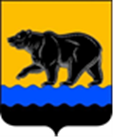 СЧЁТНАЯ ПАЛАТА ГОРОДА НЕФТЕЮГАНСКА16 мкрн., д. 23, помещение № 97, г. Нефтеюганск, Ханты-Мансийский автономный округ - Югра(Тюменская область), 628310, телефон: 20-30-54, факс: 20-30-63 е-mail: sp-ugansk@mail.ru_____________________________________________________________________________________ЗАКЛЮЧЕНИЕна проект изменений в муниципальную программу города Нефтеюганска 
«Развитие гражданского общества»	Счётная палата города Нефтеюганска на основании статьи 157 Бюджетного кодекса Российской Федерации, Положения о Счётной палате города Нефтеюганска, утверждённого решением Думы города Нефтеюганска от 22.12.2021 № 56-VII, рассмотрев проект изменений в муниципальную программу города Нефтеюганска «Развитие гражданского общества» (далее – проект изменений), сообщает следующее.1. При проведении экспертно-аналитического мероприятия учитывалось наличие экспертизы:1.1. Департамента финансов администрации города Нефтеюганска на предмет соответствия проекта изменений бюджетному законодательству Российской Федерации и возможности финансового обеспечения его реализации из бюджета города Нефтеюганска.1.2. Департамента экономического развития администрации города Нефтеюганска на предмет соответствия:- Порядку принятия решения о разработке муниципальных программ города Нефтеюганска, их формирования, утверждения и реализации, утверждённому постановлением администрации города Нефтеюганска от 18.04.2019 № 77-нп «О модельной муниципальной программе города Нефтеюганска, порядке принятия решения о разработке муниципальных программ города Нефтеюганска, их формирования, утверждения и реализации» (далее – Порядок от 18.04.2019 № 77-нп);- Стратегии социально-экономического развития муниципального образования город Нефтеюганск, утверждённой решением Думы от 31.10.2018 № 483-VI «Об утверждении Стратегии социально-экономического развития муниципального образования город Нефтеюганск на период до 2030 года»;- структурных элементов (основных мероприятий) целям муниципальной программы;- сроков её реализации задачам;- целевых показателей, характеризующих результаты реализации муниципальной программы, показателям экономической, бюджетной и социальной эффективности, а также структурных элементов (основных мероприятий) муниципальной программы;- требованиям, установленным нормативными правовыми актами в сфере управления проектной деятельностью.2. Представленный проект изменений не соответствует Порядку от 18.04.2019 № 77-нп.3. Проектом изменений планируется:	3.1. В паспорте муниципальной программы в строке «Параметры финансового обеспечения муниципальной программы» увеличить объём финансирования за счёт средств местного бюджета на сумму 13 379,566 тыс. рублей (в 2023 году на 2 314,100 тыс. рублей, в 2024 году на 5 532,733 тыс. рублей, в 2025 году на 5 532,733 тыс. рублей).3.2. В таблице 2 «Распределение финансовых ресурсов муниципальной программы (по годам)»:- по мероприятию 2.1 «Создание условий для реализации целенаправленной информационной политики органов местного самоуправления муниципального образования город Нефтеюганск» департаменту муниципального имущества администрации города Нефтеюганска увеличить средства местного бюджета в 2023 году на сумму 2 314,100 тыс. рублей, в 2024 году на сумму 5 532,733 тыс. рублей, в 2025 году на сумму 5 532,733 тыс. рублей на выплату заработной платы и начислений на оплату труда работникам автономного учреждения города Нефтеюганска «Нефтеюганский информационный центр».При этом, увеличение финансового обеспечения указанного выше мероприятия не запланировано на 2026-2030 годы, что не соответствует пункту 1.2 Порядка от 18.04.2019 № 77-нп, а именно принципу ресурсной обеспеченности муниципальной программы. Рекомендуем предусмотреть финансовое обеспечение мероприятия;- по мероприятию 5.1 «Поддержка и реализация потенциала молодёжи на территории муниципального образования город Нефтеюганск» в 2023 году администрации города Нефтеюганска уменьшить средства местного бюджета на сумму 176,600 тыс. рублей, департаменту образования администрации города Нефтеюганска увеличить средства местного бюджета на сумму 176,600 тыс. рублей в целях организации и проведения мероприятия.4. Финансовые показатели, содержащиеся в проекте изменений, соответствуют расчётам, предоставленным на экспертизу.По итогам проведения экспертизы необходимо рассмотреть замечание и предложение, изложенное в заключении. Информацию о решении, принятом по результатам рассмотрения рекомендации, направить в адрес Счётной палаты до 29.09.2023 года.Исполняющий обязанности председателя                   				            	Э.Н. Хуснуллина                                  Исполнитель:начальник инспекторского отдела № 3Филатова Юлия Евгеньевнател. 8 (3463) 20-33-03Исх. СП-539-3 от 25.09.2023